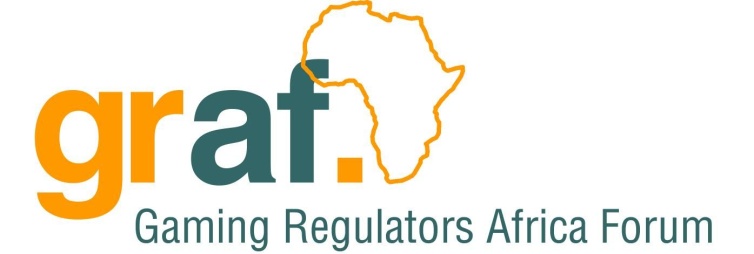 DRAFT AGENDA: 		GRAF CEOsTechnical MeetingDATE: 				28 March 2013	TIME: 				11H00-16H00VENUE: 			Mozambique Gambling BoardTivoli Hotel, 25 AvenueMaputo, MozambiqueCHAIRPERSON: 		Mr MdundoAGENDA ITEMAGENDA ITEMPRESENTEROBJECTIVEDOC NUMBERPART A: PROCEDURAL MATTERSPART A: PROCEDURAL MATTERSPART A: PROCEDURAL MATTERSPART A: PROCEDURAL MATTERSPART A: PROCEDURAL MATTERS1. WELCOMEChairperson2. ATTENDANCE AND APOLOGIESChairpersonConfirm quorum, note apologies, Conflict of Interest and announcements 2.1     announcement2.2    Declaration of interest2.1     announcement2.2    Declaration of interestChairpersonConfirm quorum, note apologies, Conflict of Interest and announcements 3. ADOPTION OF the AGENDAChairpersonAdoption of the Agenda4. ADOPTION OF MINUTES FROM the MEETING HELD ON 27TH MAY 2012ChairpersonAdoption of MinutesPART B: matters arisingPART B: matters arisingPART B: matters arisingPART B: matters arisingPART B: matters arising5. WORK IN PROGRESSSecretariat5.1 Strategic plan as adopted on 30 May 2012 at the 9th GRAF conference in TanzaniaSecretariatGRAF Strategic Plan for implementation 5.2 GRAF Subscription MemoSecretariatReport on the proposed guidelines and inclusion of principles to the MOU5.3 Recruitment Strategy MemoSecretariat  Recruitment strategy proposalpart C: standing itemspart C: standing itemspart C: standing itemspart C: standing itemspart C: standing items6. MEMBER STATES UPDATES6.1 Status reports on legislations from member statesShare any legislative developments from member states7. report back from sub-commitees7.1 Education And Training CommitteeCommittee ChairpersonImplementation plans  - chairs will be expected to present one or two achievable activities for the respective committees 7.2 Committee on Technology and Illegal Gambling Committee ChairpersonImplementation plans  - chairs will be expected to present one or two achievable activities for the respective committees7.3 Revised GRAF MOUChairpersonPresentation of the MOU as approved by the AGM7.4 Revised GRAF TORChairpersonPresentation of TOR’s as approved by the AGMPART D: NEW MATTERSPART D: NEW MATTERSPART D: NEW MATTERSPART D: NEW MATTERSPART D: NEW MATTERS8.1 10th Graf Conference - PlansMozambique and SecretariatDiscussions 8.2 9th Draft Graf Conference Report (For Distribution At The Meeting)SecretariatDiscussion and inputs from member states PART E: OTHER BUSINESSPART E: OTHER BUSINESSPART E: OTHER BUSINESSPART E: OTHER BUSINESS9. DATE FOR THE NEXT MEETING ChairpersonProposed date for the next secretariat meeting with the host country and a GRAF CEOs meeting (if necessary)10. CLOSUREChairperson